المحور الأول : المادةالمحور الأول : المادةرقم الدرس : 06مدة الإنجاز : 04 hمدة الإنجاز : 04 h    2- خلاصة :+ يسمى الملح جسما مذابا، و الماء جسما مذيبا، و يسمى الخليط (الماء المالح) محلولا.+ بحسب كمية المذاب، تصنف المحاليل إلى :   - محلول مخفف : حيث تذوب كمية ضئيلة من الجسم المذاب كليا في الماء.   - محلول مركز : حيث تذوب كمية كبيرة من الجسم المذاب كليا في الماء.   - محلول مشبع : حيث الجسم المذاب وفيرا فيذوب جزء منه ولا يستطيع الماء إذابة الباقي فيبقى متوضعا.   - يمكن إذابة جسم سائل أو غازي في الماء، كما يساعد التسخين على إذابة كمية أكثر فيه.III- فصل مكونات خليط :    1- تقنيات فصل مكونات خليط :يمكن فصل مكونات خليط متجانس أو غير متجانس وذلك باستعمال تقنيات عديدة من أهمها :    2- الجسم الخالص و مميزاته :    1- نشاط تجريبي :نسخن كمية من الماء المالح (خليط متجانس) ثم الماء المقطر ثم قطع جليد، ونقيس درجة الحرارة خلال مدد زمنية متتالية :+ الماء المالح :+ الماء المقطر :+ جليد الماء المقطر :    2- استنتاجات :+ تتغير درجة الحرارة أثناء تغير الحالة الفيزيائية (التبخر) لخليط (الماء المالح)، بينما تستقر خلال غليان الماء المقطر عند 100°C وعند + تتميز جميع الأجسام الخالصة بدرجة حرارة غليان وبدرجة حرارة انصهار ثابتتين.+ مجهريا يتكون الجسم الخالص من نفس الدقائق المتماثلة بينما يتميز الخليط بدقائق مختلفة من حيث الحجم واللون وغيرهما.    2- خلاصة :+ يسمى الملح جسما مذابا، و الماء جسما مذيبا، و يسمى الخليط (الماء المالح) محلولا.+ بحسب كمية المذاب، تصنف المحاليل إلى :   - محلول مخفف : حيث تذوب كمية ضئيلة من الجسم المذاب كليا في الماء.   - محلول مركز : حيث تذوب كمية كبيرة من الجسم المذاب كليا في الماء.   - محلول مشبع : حيث الجسم المذاب وفيرا فيذوب جزء منه ولا يستطيع الماء إذابة الباقي فيبقى متوضعا.   - يمكن إذابة جسم سائل أو غازي في الماء، كما يساعد التسخين على إذابة كمية أكثر فيه.III- فصل مكونات خليط :    1- تقنيات فصل مكونات خليط :يمكن فصل مكونات خليط متجانس أو غير متجانس وذلك باستعمال تقنيات عديدة من أهمها :    2- الجسم الخالص و مميزاته :    1- نشاط تجريبي :نسخن كمية من الماء المالح (خليط متجانس) ثم الماء المقطر ثم قطع جليد، ونقيس درجة الحرارة خلال مدد زمنية متتالية :+ الماء المالح :+ الماء المقطر :+ جليد الماء المقطر :    2- استنتاجات :+ تتغير درجة الحرارة أثناء تغير الحالة الفيزيائية (التبخر) لخليط (الماء المالح)، بينما تستقر خلال غليان الماء المقطر عند 100°C وعند + تتميز جميع الأجسام الخالصة بدرجة حرارة غليان وبدرجة حرارة انصهار ثابتتين.+ مجهريا يتكون الجسم الخالص من نفس الدقائق المتماثلة بينما يتميز الخليط بدقائق مختلفة من حيث الحجم واللون وغيرهما.الخلائط  Les Mélangesالخلائط  Les Mélangesالخلائط  Les Mélanges    2- خلاصة :+ يسمى الملح جسما مذابا، و الماء جسما مذيبا، و يسمى الخليط (الماء المالح) محلولا.+ بحسب كمية المذاب، تصنف المحاليل إلى :   - محلول مخفف : حيث تذوب كمية ضئيلة من الجسم المذاب كليا في الماء.   - محلول مركز : حيث تذوب كمية كبيرة من الجسم المذاب كليا في الماء.   - محلول مشبع : حيث الجسم المذاب وفيرا فيذوب جزء منه ولا يستطيع الماء إذابة الباقي فيبقى متوضعا.   - يمكن إذابة جسم سائل أو غازي في الماء، كما يساعد التسخين على إذابة كمية أكثر فيه.III- فصل مكونات خليط :    1- تقنيات فصل مكونات خليط :يمكن فصل مكونات خليط متجانس أو غير متجانس وذلك باستعمال تقنيات عديدة من أهمها :    2- الجسم الخالص و مميزاته :    1- نشاط تجريبي :نسخن كمية من الماء المالح (خليط متجانس) ثم الماء المقطر ثم قطع جليد، ونقيس درجة الحرارة خلال مدد زمنية متتالية :+ الماء المالح :+ الماء المقطر :+ جليد الماء المقطر :    2- استنتاجات :+ تتغير درجة الحرارة أثناء تغير الحالة الفيزيائية (التبخر) لخليط (الماء المالح)، بينما تستقر خلال غليان الماء المقطر عند 100°C وعند + تتميز جميع الأجسام الخالصة بدرجة حرارة غليان وبدرجة حرارة انصهار ثابتتين.+ مجهريا يتكون الجسم الخالص من نفس الدقائق المتماثلة بينما يتميز الخليط بدقائق مختلفة من حيث الحجم واللون وغيرهما.    2- خلاصة :+ يسمى الملح جسما مذابا، و الماء جسما مذيبا، و يسمى الخليط (الماء المالح) محلولا.+ بحسب كمية المذاب، تصنف المحاليل إلى :   - محلول مخفف : حيث تذوب كمية ضئيلة من الجسم المذاب كليا في الماء.   - محلول مركز : حيث تذوب كمية كبيرة من الجسم المذاب كليا في الماء.   - محلول مشبع : حيث الجسم المذاب وفيرا فيذوب جزء منه ولا يستطيع الماء إذابة الباقي فيبقى متوضعا.   - يمكن إذابة جسم سائل أو غازي في الماء، كما يساعد التسخين على إذابة كمية أكثر فيه.III- فصل مكونات خليط :    1- تقنيات فصل مكونات خليط :يمكن فصل مكونات خليط متجانس أو غير متجانس وذلك باستعمال تقنيات عديدة من أهمها :    2- الجسم الخالص و مميزاته :    1- نشاط تجريبي :نسخن كمية من الماء المالح (خليط متجانس) ثم الماء المقطر ثم قطع جليد، ونقيس درجة الحرارة خلال مدد زمنية متتالية :+ الماء المالح :+ الماء المقطر :+ جليد الماء المقطر :    2- استنتاجات :+ تتغير درجة الحرارة أثناء تغير الحالة الفيزيائية (التبخر) لخليط (الماء المالح)، بينما تستقر خلال غليان الماء المقطر عند 100°C وعند + تتميز جميع الأجسام الخالصة بدرجة حرارة غليان وبدرجة حرارة انصهار ثابتتين.+ مجهريا يتكون الجسم الخالص من نفس الدقائق المتماثلة بينما يتميز الخليط بدقائق مختلفة من حيث الحجم واللون وغيرهما.I- أنواع الخلائط :   1- نشاط تجريبي :بمزج الماء مع عدة أجسام نلاحظ و نستنتج ما يلي :    2- خلاصة :+ الخليط هو مزيج من جسمين مختلفين أو أكثر وهو عكس الجسم الخالص والذي يتكون من مادة واحدة. ويوجد مثله مثل أي مادة في الحالات الفيزيائية الثلاث.+ الخلائط نوعان :   - خليط  متجانس : هو الذي لا يمكن أن نميز بين مكوناته بالعين المجردة أي أن له نفس المظهر عند جميع نقطه.   - خليط غير متجانس : هو الذي يمكن أن نميز بين مكوناته بالعين المجردة؛ أي أن له مظهر مختلف بين مختلف نقطه.II- الذوبان في الماء :    1- نشاط تجريبي :نمزج الماء مع مسحوق الحديد أو الملح حسب المقادير الموالية :I- أنواع الخلائط :   1- نشاط تجريبي :بمزج الماء مع عدة أجسام نلاحظ و نستنتج ما يلي :    2- خلاصة :+ الخليط هو مزيج من جسمين مختلفين أو أكثر وهو عكس الجسم الخالص والذي يتكون من مادة واحدة. ويوجد مثله مثل أي مادة في الحالات الفيزيائية الثلاث.+ الخلائط نوعان :   - خليط  متجانس : هو الذي لا يمكن أن نميز بين مكوناته بالعين المجردة أي أن له نفس المظهر عند جميع نقطه.   - خليط غير متجانس : هو الذي يمكن أن نميز بين مكوناته بالعين المجردة؛ أي أن له مظهر مختلف بين مختلف نقطه.II- الذوبان في الماء :    1- نشاط تجريبي :نمزج الماء مع مسحوق الحديد أو الملح حسب المقادير الموالية :I- أنواع الخلائط :   1- نشاط تجريبي :بمزج الماء مع عدة أجسام نلاحظ و نستنتج ما يلي :    2- خلاصة :+ الخليط هو مزيج من جسمين مختلفين أو أكثر وهو عكس الجسم الخالص والذي يتكون من مادة واحدة. ويوجد مثله مثل أي مادة في الحالات الفيزيائية الثلاث.+ الخلائط نوعان :   - خليط  متجانس : هو الذي لا يمكن أن نميز بين مكوناته بالعين المجردة أي أن له نفس المظهر عند جميع نقطه.   - خليط غير متجانس : هو الذي يمكن أن نميز بين مكوناته بالعين المجردة؛ أي أن له مظهر مختلف بين مختلف نقطه.II- الذوبان في الماء :    1- نشاط تجريبي :نمزج الماء مع مسحوق الحديد أو الملح حسب المقادير الموالية :I- أنواع الخلائط :   1- نشاط تجريبي :بمزج الماء مع عدة أجسام نلاحظ و نستنتج ما يلي :    2- خلاصة :+ الخليط هو مزيج من جسمين مختلفين أو أكثر وهو عكس الجسم الخالص والذي يتكون من مادة واحدة. ويوجد مثله مثل أي مادة في الحالات الفيزيائية الثلاث.+ الخلائط نوعان :   - خليط  متجانس : هو الذي لا يمكن أن نميز بين مكوناته بالعين المجردة أي أن له نفس المظهر عند جميع نقطه.   - خليط غير متجانس : هو الذي يمكن أن نميز بين مكوناته بالعين المجردة؛ أي أن له مظهر مختلف بين مختلف نقطه.II- الذوبان في الماء :    1- نشاط تجريبي :نمزج الماء مع مسحوق الحديد أو الملح حسب المقادير الموالية :I- أنواع الخلائط :   1- نشاط تجريبي :بمزج الماء مع عدة أجسام نلاحظ و نستنتج ما يلي :    2- خلاصة :+ الخليط هو مزيج من جسمين مختلفين أو أكثر وهو عكس الجسم الخالص والذي يتكون من مادة واحدة. ويوجد مثله مثل أي مادة في الحالات الفيزيائية الثلاث.+ الخلائط نوعان :   - خليط  متجانس : هو الذي لا يمكن أن نميز بين مكوناته بالعين المجردة أي أن له نفس المظهر عند جميع نقطه.   - خليط غير متجانس : هو الذي يمكن أن نميز بين مكوناته بالعين المجردة؛ أي أن له مظهر مختلف بين مختلف نقطه.II- الذوبان في الماء :    1- نشاط تجريبي :نمزج الماء مع مسحوق الحديد أو الملح حسب المقادير الموالية :    2- خلاصة :+ يسمى الملح جسما مذابا، و الماء جسما مذيبا، و يسمى الخليط (الماء المالح) محلولا.+ بحسب كمية المذاب، تصنف المحاليل إلى :   - محلول مخفف : حيث تذوب كمية ضئيلة من الجسم المذاب كليا في الماء.   - محلول مركز : حيث تذوب كمية كبيرة من الجسم المذاب كليا في الماء.   - محلول مشبع : حيث الجسم المذاب وفيرا فيذوب جزء منه ولا يستطيع الماء إذابة الباقي فيبقى متوضعا.   - يمكن إذابة جسم سائل أو غازي في الماء، كما يساعد التسخين على إذابة كمية أكثر فيه.III- فصل مكونات خليط :    1- تقنيات فصل مكونات خليط :يمكن فصل مكونات خليط متجانس أو غير متجانس وذلك باستعمال تقنيات عديدة من أهمها :    2- الجسم الخالص و مميزاته :    1- نشاط تجريبي :نسخن كمية من الماء المالح (خليط متجانس) ثم الماء المقطر ثم قطع جليد، ونقيس درجة الحرارة خلال مدد زمنية متتالية :+ الماء المالح :+ الماء المقطر :+ جليد الماء المقطر :    2- استنتاجات :+ تتغير درجة الحرارة أثناء تغير الحالة الفيزيائية (التبخر) لخليط (الماء المالح)، بينما تستقر خلال غليان الماء المقطر عند 100°C وعند + تتميز جميع الأجسام الخالصة بدرجة حرارة غليان وبدرجة حرارة انصهار ثابتتين.+ مجهريا يتكون الجسم الخالص من نفس الدقائق المتماثلة بينما يتميز الخليط بدقائق مختلفة من حيث الحجم واللون وغيرهما.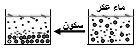 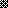 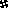 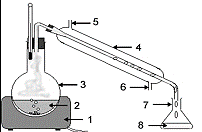 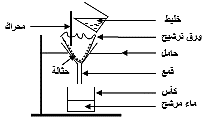 